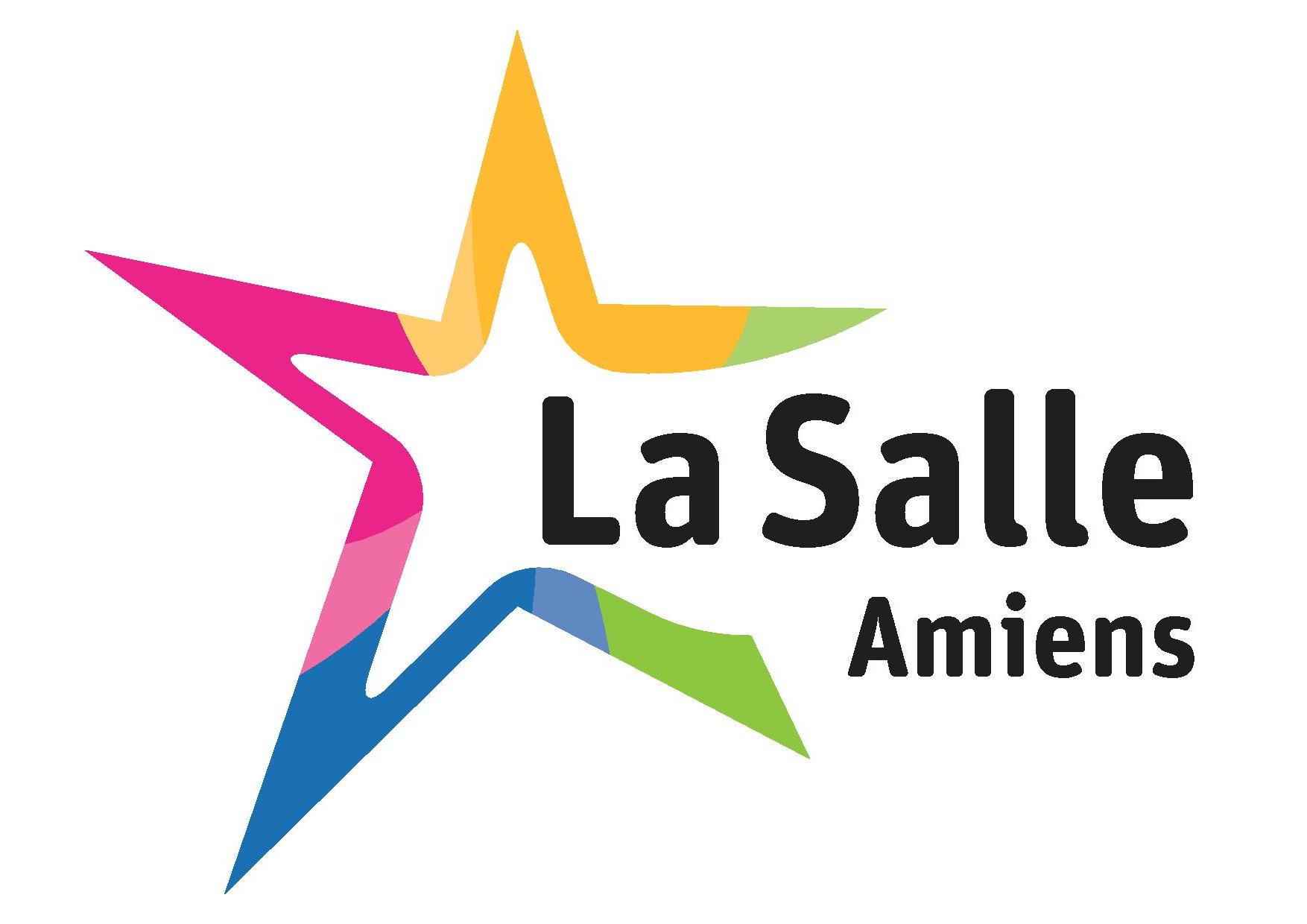 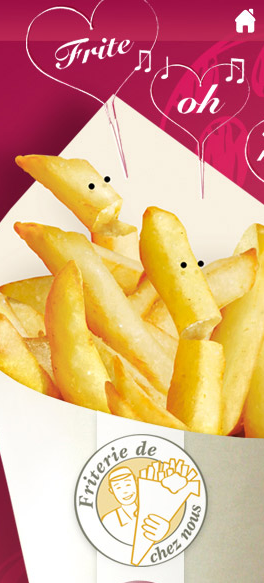 Opération "Assiette de Frites"Nous invitons votre enfant à participer à l'opération "Assiette de frites" le :Mardi  17 avril 2017Temps de fête dans un esprit fraternel de Partage et de SolidaritéLes bénéfices réalisés seront versés à l’Association « OSCAR  ROMERO »En s’appuyant sur le principe de la confiance, l’équipe éducative                         d’« Oscar Romero » travaille à redonner aux enfants et adolescents en difficulté scolaire le goût des apprentissages scolaires dans un cadre à la fois bienveillant et exigeant.
Depuis 35 ans, plus de 1200 jeunes ont déjà bénéficié de la pédagogie Lasallienne personnalisée mise en œuvre à « Oscar Romero » !          Cette action doit se poursuivre !Par cette action marchons ensemble sur les pas de St Jean-Baptiste De La Salle !Merci de bien vouloir compléter le coupon réponse ci-dessous et                                     de le remettre à la vie scolaire pour le lundi 26 mars  2018                                                                          (après ce délai, il ne sera plus possible de participer).---------------------------------------------------------------------------------------------Talon réponse à remettre à la vie scolaire Pour le lundi 26 mars 2018  dernier délai Madame et/ou Monsieur, ……………………………………………….,  souhaite(nt) inscrire mon enfant …………………………………………                        en classe de ……………… à l'opération "assiette de frites"  OUI 	  NONMon enfant est                   demi-pensionnaire	                                                                                    externe (prix du repas à récupérer à l’accueil : 6,20 €)                                                                                                                                                                                                                                                                                                                                                                                                                                                                                                                                                                             